
SPISAK SUDSKIH TUMAČA ZA BORČU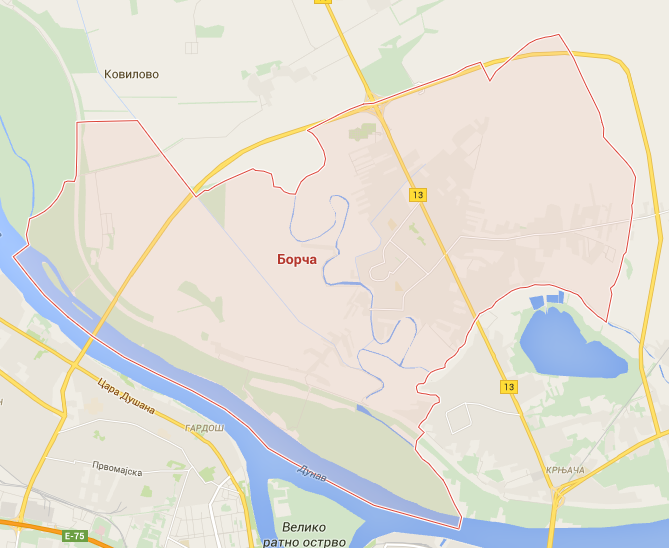 Sudski tumač za engleski jezik Borča
Sudski tumač za hebrejski jezik Borča
Sudski tumač za nemački jezik Borča
Sudski tumač za persijski jezik Borča
Sudski tumač za francuski jezik Borča
Sudski tumač za hrvatski jezik Borča
Sudski tumač za italijanski jezik Borča
Sudski tumač za japanski jezik Borča
Sudski tumač za ruski jezik Borča
Sudski tumač za latinski jezik Borča
Sudski tumač za norveški jezik Borča
Sudski tumač za mađarski jezik Borča
Sudski tumač za švedski jezik Borča
Sudski tumač za makedonski jezik Borča
Sudski tumač za španski jezik Borča
Sudski tumač za pakistanski jezik Borča
Sudski tumač za kineski jezik Borča
Sudski tumač za znakovni jezik BorčaSudski tumač za bosanski jezik Borča
Sudski tumač za poljski jezik Borča
Sudski tumač za arapski jezik Borča
Sudski tumač za portugalski jezik Borča
Sudski tumač za albanski jezik Borča
Sudski tumač za romski jezik Borča
Sudski tumač za belgijski jezik Borča
Sudski tumač za rumunski jezik Borča
Sudski tumač za bugarski jezik Borča
Sudski tumač za slovački jezik Borča
Sudski tumač za češki jezik Borča
Sudski tumač za slovenački jezik Borča
Sudski tumač za danski jezik Borča
Sudski tumač za turski jezik Borča
Sudski tumač za finski jezik Borča
Sudski tumač za ukrajinski jezik Borča
Sudski tumač za grčki jezik Borča
Sudski tumač za holandski jezik Borča
Sudski tumač za korejski jezik Borča
Sudski tumač za estonski jezik BorčaLokacija11211 BorčaInternetakademijaoxford.comTelefon+381(0)11/405-80-05+381(0)69/30-80-584+381(0)69/30-80-627Radno vreme8:00 AM – 4:00 PM
9:00 AM – 2:00 PM (Subotom)